国防科技大学第十届大学生机械创新设计大赛1号通知根据第十届（2022年）全国大学生机械创新设计大赛相关事项及安排，现将国防科技大学第十届（2021年）大学生机械创新设计大赛有关事项通知如下：一、大赛的目的大学生机械创新设计大赛目的在于引导高等学校在教学中注重培养大学生的创新设计意识、综合设计能力及团队协作精神；加强学生动手能力的培养和工程实践的训练，提高学生针对实际需求通过创新思维，进行机械设计和工艺制作等实际工作能力；吸引、鼓励广大学生踊跃参加课外科技活动，为优秀人才脱颖而出创造条件。此次大赛同时为第十届（2022年）湖南省大学生机械创新设计大赛的选拔赛，我校将从校赛中选拔16项左右的优秀作品参加湖南省第十届大学生机械创新设计大赛。同时期计划选拔2项左右的优秀作品参加第十二届全国慧鱼工程技术创新设计大赛。二、大赛的主题与内容第十届全国大学生机械创新设计大赛（2022年）的主题为“自然•和谐”。内容为“设计与制作1）模仿自然界动物的运动形态、功能特点的机械产品（简称仿生机械）；2）用于修复自然生态的机械装置，包括防风固沙、植被修复和净化海洋污染物的机械装置（简称生态修复机械）”。所有参赛作品必须与本届大赛的主题和内容相符，与主题和内容不符或限定范围不符的作品不能参赛。对本届大赛主题和内容的进一步说明等事宜，见随本通知一起发出的《第十届（2022年）全国大学生机械创新设计大赛参赛须知》。三、组织与领导本次大赛由学校委托智能科学学院主办，智能科学学院智能机械与仪器系承办。并成立“国防科技大学第十届大学生机械创新设计大赛”组织委员会，组委会人员安排如下：主  任：徐小军副主任：胡佳飞、肖定邦委  员：尚建忠、徐海军、夏宏玉、文晓希、罗自荣、梁科山、席翔、邹腾安、张萌、张湘秘  书：王晓聪、常雨康、卢钟岳四、报名方式1．本届大学生机械创新设计大赛以学员队为单位向大赛组织委员会报名，不接受个人的单独报名。每个参赛队学员人数不得超过5人，指导教师不多于2人。一人可以参加1-3项作品。填写报名表（模板见附件1），于2021年10月11日前交组委会。2．学校竞赛管理系统报名：军网【个性化综合管理系统】—【应用】—【学员专区】—【学员个人中心】—【实践教学】。欢迎全校对机械创新设计有浓厚兴趣的本科学员踊跃参加！五、参赛方式参赛队学员按大赛通知精神和大赛主题与内容的要求进行准备，认真完成作品设计的有关工作，并做好答辩准备。答辩前须提交（电子文档、主要的纸质文档）：（1）作品报名表，模板见附件1；（2）设计说明书，包括作品概述、研究背景、设计方案、理论分析、作品制作、操作方法、创新性与应用前景分析等），模板见附件2；（3）用CAD软件绘制的三维零部件图和装配图（建议用SolidWorks软件制作）；（4）制作三维视频运动模拟文件，模拟机械的运动过程；（5）答辩材料（.ppt或者.pptx文件）；（6）有条件的组可以制作实物作品。六、时间安排国防科技大学机械创新设计大赛初步拟定于2021年11月27日（星期六）上午8：30在305教学楼军用机电工程实验室606室举行答辩（最终时间见后续二号通知）。七、评奖1．本次大赛由大赛组委会负责组织评选出一、二、三等奖，并给予表彰。2．本次大赛评审结束后，由组委会负责组织推荐参加湖南省第十届机械创新设计大赛的参赛队名单。八、其它事项1.本次大赛计划于2021年7月2日（周五） 晚 （19：40~21:30），在301-106举行竞赛宣讲大会，大会拟由夏宏玉副教授主讲，介绍比赛选题、注意事项等相关情况，请同学们踊跃参加。2．国防科技大学大学生机械创新设计大赛组委会联系人及联系方式，智能科学学院智能机械与仪器系：邹腾安 老师 18773127546韦 立  老师 15367917334 588593（军）王晓聪  老师 15637960733报名邮箱：军网：wangxiaocong20@gfkd.mtn（王老师）民网：416340045@qq.com  （常老师）wxcong1985@sina.com（王老师）附件1国防科技大学第十届大学生机械创新设计大赛作品报名表附件2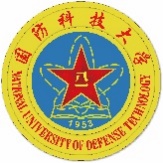 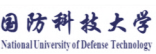 国防科技大学第十届大学生机械创新设计大赛“×××××”设计说明书设计者：××× ××× ××× ××× ×××指导老师：××× ×××湖南 长沙2021年11月目录1 作品概述	- 1 -2 研究背景	- 1 -3 设计方案	- 1 -3.1 总体方案	- 1 -3.2 分系统方案	- 1 -4 理论分析	- 1 -5 作品制作	- 1 -6 操作方法	- 1 -7 创新性与应用前景分析	- 1 -7.1 创新性分析	- 1 -7.2 应用前景分析	- 1 -8 附件	- 1 -附件1 ×××	- 1 -附件2 ×××	- 1 -附件3 ×××	- 1 -1 作品概述×××2 研究背景×××3 设计方案3.1 总体方案×××3.2 分系统方案×××4 理论分析×××5 作品制作×××6 操作方法×××7 创新性与应用前景分析7.1 创新性分析×××7.2 应用前景分析×××8 附件附件1 ×××附件2 ×××附件3 ×××（具体内容，不限于以上目录）第十届（2022年）全国大学生机械创新设计大赛参赛须知根据《第十届全国大学生机械创新设计大赛主题与内容的通知》（第1号通知）精神，为帮助各赛区和参赛者准确理解本届大赛的竞赛要求，现将有关事项通知如下：一、第十届全国大学生机械创新设计大赛（2022年）的主题为 “自然•和谐”。内容为“设计与制作1）模仿自然界动物的运动形态、功能特点的机械产品（简称仿生机械）；2）用于修复自然生态的机械装置，包括防风固沙、植被修复和净化海洋污染物的机械装置（简称生态修复机械）”。2020年初爆发的新冠肺炎疫情在当今人类世界造成了极其深刻的社会影响，人与自然和谐相处，了解大自然、热爱大自然和保护大自然是人类的共识。目前，我国大学生对自然的认识还远远不够，本届大赛设置设计“仿生机械”的内容，就在于引导大学生主动认识大自然中的动物和其活动规律。参赛者设计“仿生机械”，重点是根据动物的运动形态、身体结构和功能特点，用巧妙的机构和机械结构来模仿实现。鼓励将“仿生机械”创新设计的成果，用于开展进一步的科学和应用研究，或开发成新型玩具产品。特别说明：本届大赛设计的仿生机械不包括模仿人类运动形态、身体结构和功能特点的机器人产品；不包括助力机械；不得直接用市场已有的产品参加比赛，不得用教师已完成的科研成果以及样机参赛。本届大赛设置设计“生态修复机械”，主要是激发大学生热爱自然、保护自然的情怀。参赛者可结合当地或者自己家乡自然生态受人类活动等破坏的情况，设计和开发相应的修复机械，包括帮助人类在沙漠环境中开展人工植树和植被修复的小型机械、草方格沙障设置机械、便携灌溉机械等；净化海洋污染物的范围很广，包括但不限于净化油泄露、微塑料等机械装置，主要是针对海洋污染问题，提出解决方案，完成样机设计、实现功能。设计时应注重综合运用所学“机械原理”、“机械设计”等课程的设计原理与方法，注重作品原理、功能、结构上的创新性。当今世界正在进入新工业革命的时代，数字经济、数字社会已经成为国家战略发展方向和行动纲领，正在全国范围内全面落实。因此大赛参赛作品必须以机械设计为主的前提下，提倡采用智能技术、数字技术和5G+技术等。对作品的评价不以机械结构为单一标准，而是对作品的功能、设计、结构、工艺制作、性能价格比、先进性、创新性、实用性等多方面进行综合评价。在实现功能相同的条件下，机械结构越简单越好。参赛作品的评审采用综合评价，评价观测点有以下几个方面：1.选题评价（1）新颖性     （2）实用性      （3）意义或前景2.设计评价（1）创新性     （2）结构合理性   （3）工艺性 （4）智能、数字等技术的应用   （5）设计图纸质量3.制作评价（1）功能实现   （2）制作水平与完整性  （3）作品性价比4.现场评价（1）介绍及演示 （2）答辩与质疑三、参赛条件中“全国在校本、专科大学生（含2022届毕业生）”是指本届大赛期间在国家承认的高等院校注册的在校学生以及2022年毕业的本、专科学生。四、参赛队需提交完整的设计说明书并附主要设计图纸（包括纸质、电子文档）。其中主要设计图纸包括（A0或A1）总装配图、部件装配图和若干重要零件图。设计图纸要求正确、规范。所有对机械设计图纸的国家标准要求和工艺设计要求均为图纸质量评价的要素。五、第十届全国大学生机械创新设计大赛继续采取学校选拔、各赛区预赛和全国决赛（含初评和决赛评审）的方式，每个参赛的省（自治区、直辖市）为一个赛区。参赛队学生接到大赛通知后，即可按大赛主题和内容的要求进行准备，并按各赛区的时间安排，在完成了作品的设计与制作之后，通过学校选拔，向各赛区组委会报名，参加各赛区的预赛。赛区组委会负责本赛区的组织领导、协调与宣传工作。不允许未成立赛区组委会的省、市、自治区高等学校的作品报名参加邻近赛区的预赛。六、参赛队由所在学校统一向本赛区组委会报名。参赛作品名称必须用中文表述。各学校参赛所需费用，由学校自行承担，不得向学生个人收取任何费用。七、为保证全国大学生机械创新设计大赛的公正、公平，第十届大赛继续实行巡视员制度，即在赛区预赛举行期间，全国大赛组委会向各赛区委派预赛巡视员若干名，巡查各赛区预赛工作的进行情况。各赛区组委会应当积极配合巡视员的工作。各赛区务必在赛区预赛开幕式20天之前，将本赛区大赛组委会和评审委员会名单、预赛时间、报名作品数等信息报送全国组委会秘书处联系人。八、第十届大赛继续对各校参加赛区预赛作品的数量上限作了规定：本科院校的参赛作品最多为15项（含15项），专科院校最多为7项（含7项），同时具有本科和专科的院校按本科计。各高校应组织校内选拔赛，使机械创新设计活动在学校层面上大面积地开展与普及。对每年举办竞赛的赛区，请在奇数年份赛区自行命题组织竞赛，全国组委会不派巡视员；第十届全国大赛仅统计2022年各赛区参加预赛的作品数。九、本届大赛全国决赛名额的分配办法同前两届大赛。要求各赛区在2022年5月10日前完成预赛，并于2022年5月20日前将预赛结果报全国大赛秘书处，同时，按切题作品的8.5%（四舍五入）额度推荐上报全国大赛秘书处。凡符合鼓励赛区工作条件（具体条件将在后续的通知中公布）的赛区再增加一个鼓励名额，给赛区预赛承办学校，一起作为各赛区推荐参加全国决赛的作品数目。全国大赛组委会将组织评审专家，根据各赛区统一上报的材料，分组进行“决赛初步评审”和“决赛现场评审”。初步评审确定参加全国决赛现场评审的作品名单和部分获奖作品名单，初评工作仍然采取前两届大赛中制订的办法进行。全国大赛组委会将于2022年6月15日前公布参加全国决赛作品的名单，并通知各赛区组委会和参赛学校。全国决赛将于2022年7月中下旬在深圳技术大学举行。十、第十届大赛继续设立慧鱼创新（创意）设计比赛的专项竞赛组。参加慧鱼组比赛的作品应符合本届大赛的主题和内容，参赛队组成应符合本届大赛1号通知的“参赛条件”。参加慧鱼组预赛的参赛队由所在学校汇总，由学校统一向慧鱼组竞赛组委会报名，参加预赛。十一、参加全国决赛的各参赛队在接到决赛参赛通知后，在规定的时间按组委会的要求在决赛展台布置作品的实物样机或放缩的实物模型；实物样机或放缩的实物模型的体积一般不超过1.2×1.2×，特殊情况下在一个方向上允许放大到2米，但体积不能增加；各参赛队可制作相应的展页，展页面积不超过1.8×1平方米。作品演示时不能对决赛现场有环境污染、场地破坏。如果参赛队对演示环境有特殊要求，请尽早与承办单位联系；对不能提供特殊演示环境的参赛作品，要制作作品演示的实况录像，以便评审。十二、各赛区组委会和评委会要正确把握大赛主题和参赛要求，贯彻大赛章程的精神，在预赛中按第十届全国大赛1号通知的要求审查各校提交资料的完整性、规范性，把好预赛获奖作品的质量关，把好推荐到全国决赛作品的质量关。不符合规范要求的作品材料、形式审查不合格的材料将不能进入全国决赛初评环节。十三、有关本届大赛通知和要求由全国大赛秘书处负责解释。其他未尽事宜，也欢迎全国广大师生及时询问，大赛秘书处负责解释。全国大学生机械创新设计大赛组委会         2021年3月25日                参赛作品名称参赛作品名称参赛作品名称作品类别作品类别作品类别仿生机械类□生态修复类□仿生机械类□生态修复类□仿生机械类□生态修复类□仿生机械类□生态修复类□仿生机械类□生态修复类□仿生机械类□生态修复类□是否属慧鱼组：是□/否□是否属慧鱼组：是□/否□是否属慧鱼组：是□/否□所在单位所在单位联系人联系人电话电话EmailEmail参赛者姓名姓名性别队别队别所学专业所学专业所学专业所学专业签名参赛者1参赛者2参赛者3参赛者4参赛者5作品内容简介（限400 字以内）作品内容简介（限400 字以内）主要创新点（限200字以内）主要创新点（限200字以内）推广应用价值（200字以内）推广应用价值（200字以内）